SPIN 48VEen LED railspot 48V met een behuizing vervaardigd uit aluminium, verkrijgbaar in de beschikbare kleuren RAL9016 en RAL9005, met een diffusor uit polymethylmethacrylaat. Het toestel heeft de vorm van een korte brede kegel, door de extra fijne draad geeft dit het toestel een gevoel van luchtigheid en beweeglijkheid.Verkrijgbaar in volgende afmetingen:
Ø75x185Beschermingsgraad:	IP20
Levensduur LEDS:		L80B10 60.000h
Lichtkleur:		CRI90 3000K
Stralingshoek:		24°/ 40°
Certificaten:		MacAdam Step2
Verblindingsgraad:	UGR <25
Garantie:		5 jaar
Accessoires:		Cord Accessory (2m, 3m, 5m)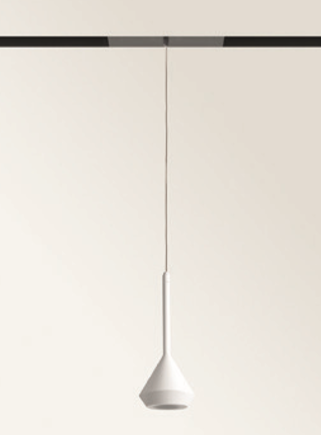 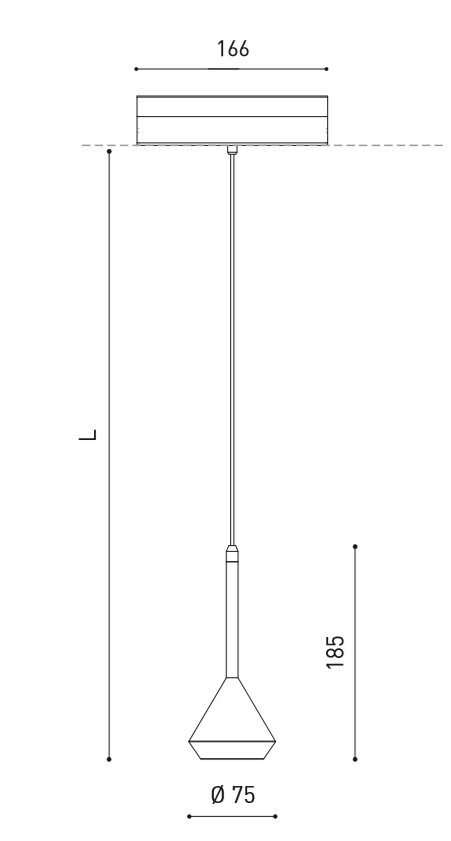 